............................................................			                       .......................................................                          (imię i nazwisko/nazwa)	                                                                            (miejscowość, data)                                                     		                                    ............................................................             (adres zamieszkania).............................................................			             Starosta Bytowski            (kod pocztowy, poczta)				             ul. Ks. dr. Bolesława Domańskiego 2							            77-100 Bytów.............................................................                   (nr telefonu)Na podstawie art. 10 ustawy z dnia 13 października 1995 r. Prawo łowieckie, wnoszę                            o wydanie zezwolenia na posiadanie, hodowanie lub utrzymywanie chartów i ich mieszańców.WYSZCZEGÓLNIENIE (ILOŚĆ, OPIS) ZWIERZĄT, KTÓRE SĄ PRZEDMIOTEM WNIOSKU:............................................................................................................................................................................................................................................................................................................................................................................................................................................................................................................ADRES MIEJSCA PRZETRZYMYWANIA/PROWADZENIA HODOWLI:............................................................................................................................................................................................................................................................................................................................................................................................................................................................................................................CEL PRZETRZYMYWANIA LUB PROWADZENIA HODOWLI (DOBRA WŁASNE, HODOWLA, CHÓW):............................................................................................................................................................................................................................................................................................................................................................................................................................................................................................................OPIS WARUNKÓW HODOWLI LUB UTRZYMANIA ZWIERZĄT:............................................................................................................................................................................................................................................................................................................................................................................................................................................................................................................………………………………………………………….                                                                                                        (podpis wnioskodawcy)Do wniosku należy dołączyć:Własnoręcznie podpisane oświadczenie dotyczące zakazu polowań z chartem lub jego mieszańcem.Własnoręcznie podpisane oświadczenie o niekaralności za kłusownictwo.Rodowód oraz badania weterynaryjne psa (potwierdzenie szczepienia przeciw wściekliźnie).Opłatę skarbową za wydanie decyzji  w kwocie 82 zł,  należy wpłacić w siedzibie Starostwa lub na konto Urzędu Miejskiego w Bytowie, Bank PEKAO S.A. o/Bytów: 34 1240 3783 1111 0000 4080 8633     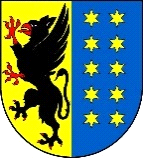               STAROSTWO POWIATOWE W BYTOWIE                                      Wydział  Ochrony Środowiska, Rolnictwa i Leśnictwaul. Ks. Dr. Bolesława Domańskiego 2, 77-100 Bytów. Tel. (059) 822 80 04, fax. (059) 822 80 01www.powiatbytowski.pl, e-mail: starostwo@powiatbytowski.plKlauzula informacyjna dla klientów Wydziału Ochrony Środowiska, Rolnictwa                           i Leśnictwa Starostwa Powiatowego w Bytowie (L)Zgodnie z art. 13 ogólnego rozporządzenia o ochronie danych osobowych z dnia 27 kwietnia 2016 r. (Dz. Urz. UE L 119 z 04.05.2016), zwanym również RODO informuję, iż:1) administratorem Pani/Pana danych osobowych jest Starosta Bytowski z siedzibą Starostwo Powiatowe w Bytowie, ul. Ks. B. Domańskiego 2, 77-100 Bytów, tel. 59 822 80 00 e-mail: starostwo@powiatbytowski.pl2) kontakt z Inspektorem Ochrony Danych – e-mail:  iod@powiatbytowski.pl tel. 59 822 80 003) Pani/Pana dane osobowe przetwarzane będą w celu realizacji ustawowych zadań Starosty, jako organu administracji - na podstawie Art. 6 ust. 1 lit. c RODO w związku z ustawą z dnia 16 kwietnia o ochronie przyrody, ustawą z dnia 28 września 1991r. o lasach, ustawą z dnia 13 października 1995 r. Prawo łowieckie, ustawą z dnia 26 marca 1982 r. ochronie gruntów rolnych i leśnych a ponadto przepisami kodeksu postępowania administracyjnego i ustawą  o opłacie skarbowej;4) odbiorcami Pani/Pana danych osobowych będą wyłącznie podmioty uprawnione do uzyskania danych osobowych na podstawie przepisów prawa bądź podmioty, którym administrator powierzył przetwarzanie na podstawie zawartej umowy;5) Pani/Pana dane osobowe przechowywane będą w czasie określonym przepisami prawa, zgodnie z instrukcją kancelaryjną obowiązującą w Starostwie Powiatowym w Bytowie;6) posiada Pani/Pan prawo żądania od administratora dostępu do danych osobowych, prawo do ich sprostowania;Wobec danych, które przetwarzanie są w celu realizacji ustawowych zadań Starosty na podstawie wyżej wskazanych ustaw – nie przysługuje Państwu – prawo do usunięcia lub ograniczenia przetwarzania, prawo do wniesienia sprzeciwu wobec przetwarzania, prawo do przenoszenia danych; 7) Przysługuje Państwu prawo wniesienia skargi do organu nadzorczego – Prezesa Urzędu Ochrony Danych Osobowych z siedzibą: 00-193 Warszawa, ul. Stawki 2;8) podanie danych osobowych w zakresie wymaganym wyżej wymienionymi ustawami jest obligatoryjne;9) Państwa dane osobowe nie będą przetwarzane w sposób zautomatyzowany, w tym w formie profilowania.*Przetwarzanie na podstawie zgody** dot. danych wrażliwych*** prawo do bycia zapomnianym - nie dot. przetwarzania na podstawie przepisu prawa Unii bądź państwa członkowskiego (art.17 Rodo) – **** przetwarzanie odbywa się na podstawie art. 6 ust. 1 lit. a (zgoda) lub art. 9 ust. 2 lit. a Rodo (zgoda w zakresie danych wrażliwych)	                                                                  Zapoznałem/am się 
                                                                                        ……………………………….                                                                                                (data i czytelny podpis)